Lampiran 7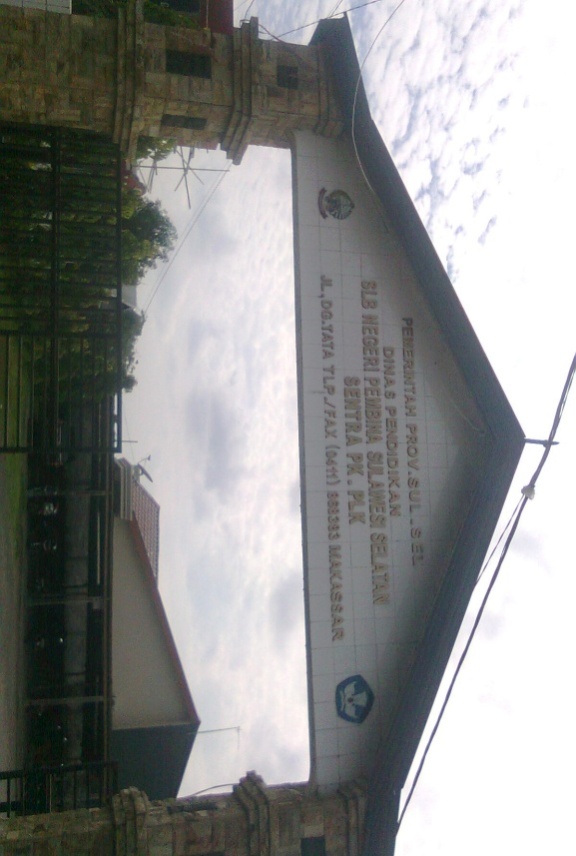 Foto Penelitian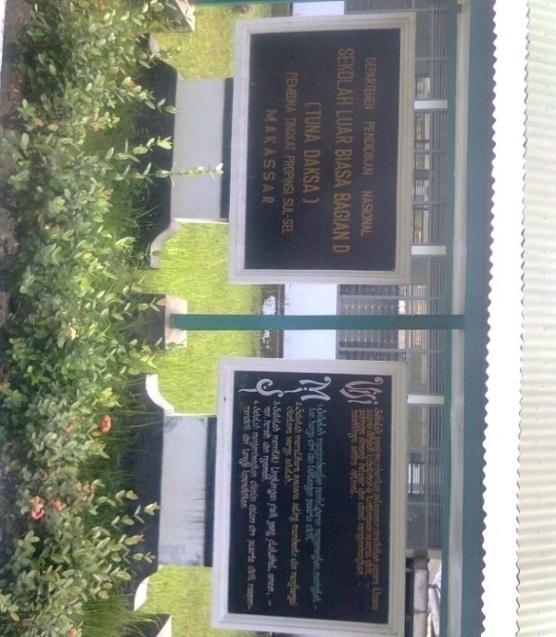 Sekolah Luar Biasa Negeri Pembina Tingkat Provinsi Sulawesi SelatanVisi dan Misi SLB Negeri Pembina Tingkat Provinsi Sulawesi Selatan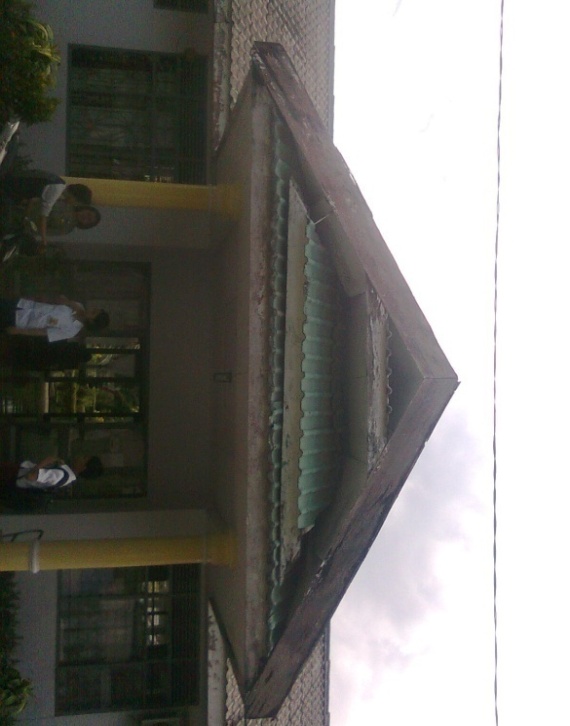 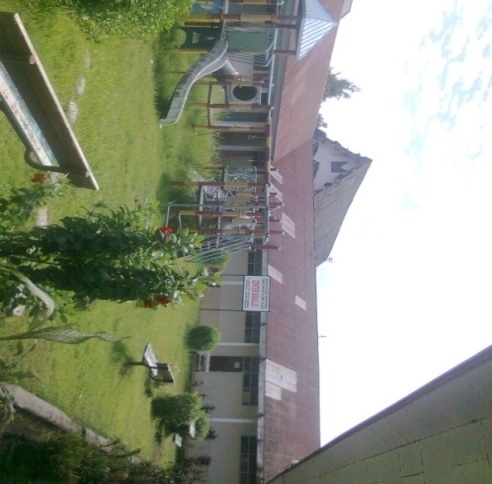 Kantor SLB Negeri Pembina Tingkat Provinsi Sulawesi SelatanTaman Bermain di SLB Negeri Pembina Tingkat Provinsi Sulawesi SelatanDokumentasi Pretes Penelitian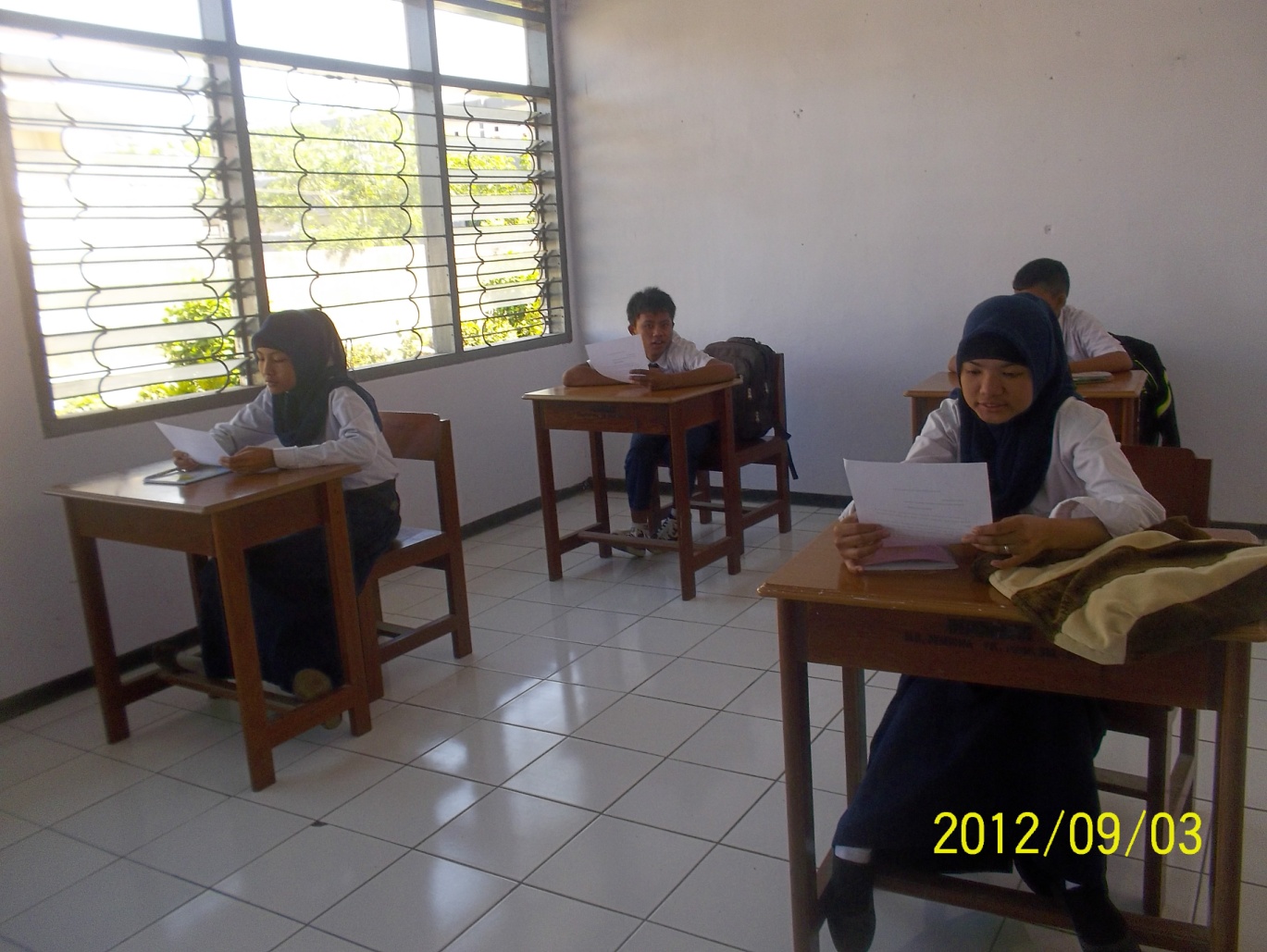 Kondisi pretest penelitian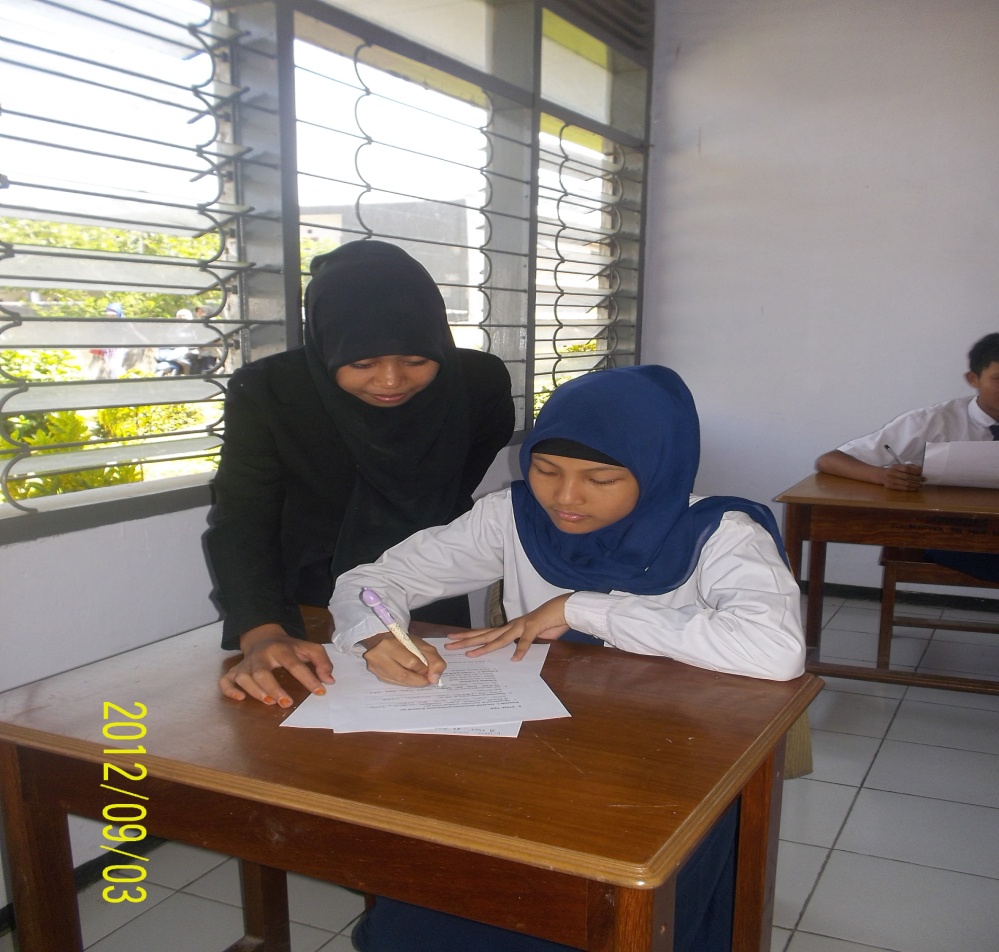 NAY saat proses belajar mengajar dengan teknik Skimming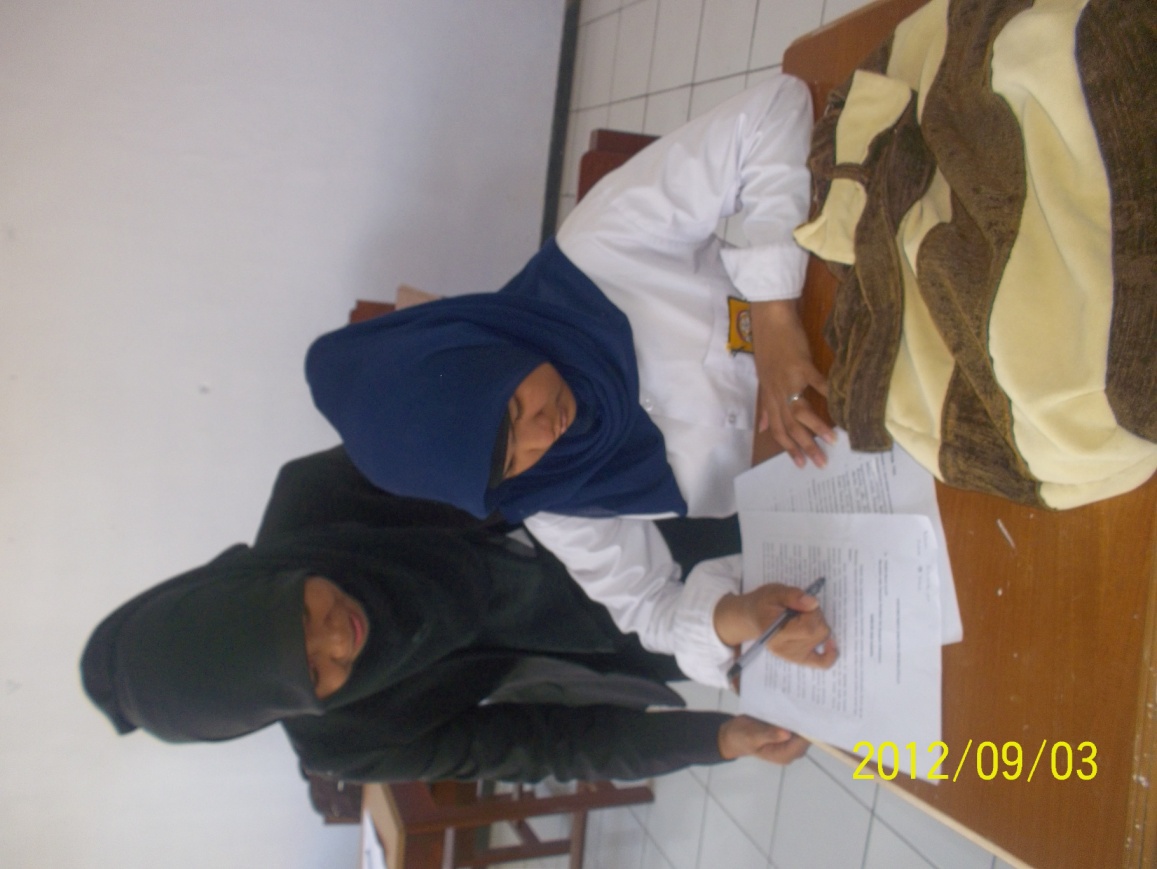 SS saat Proses belajar mengajar dengan teknik Skimming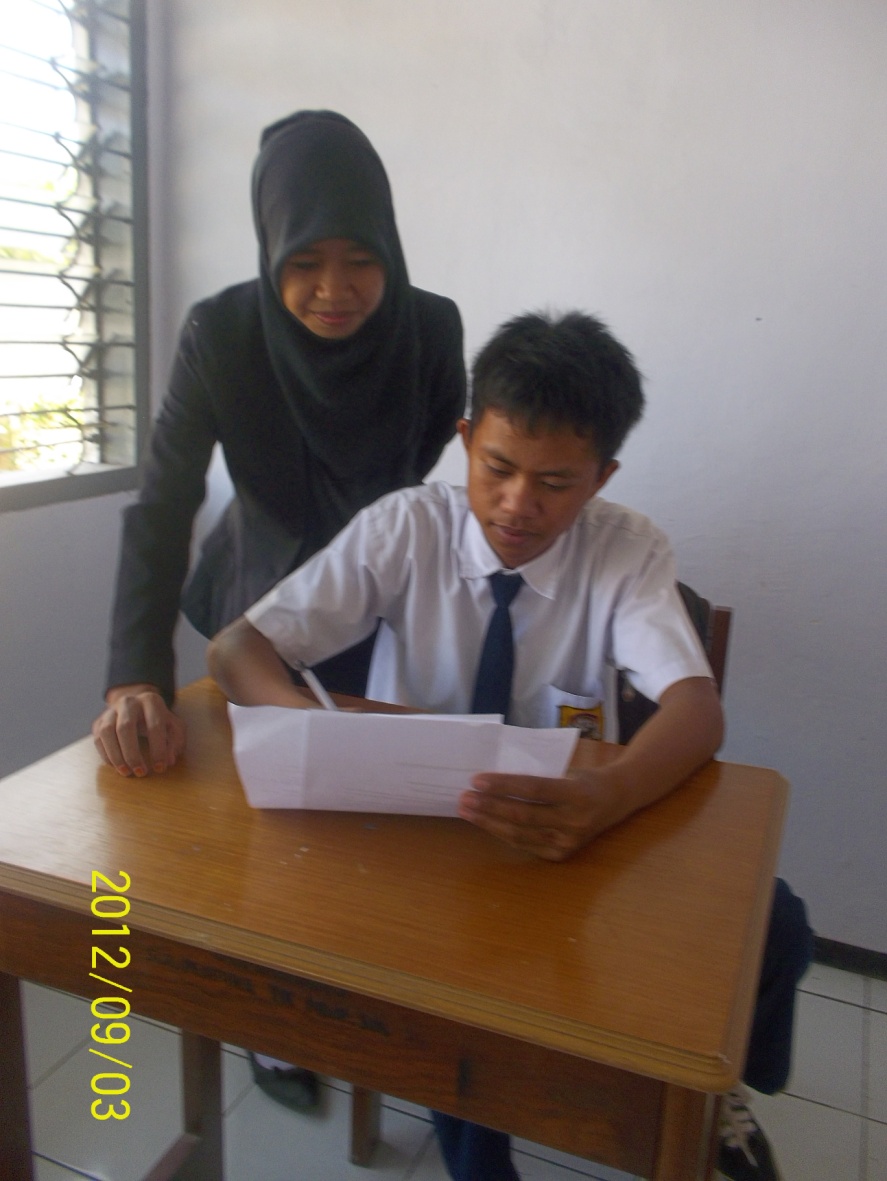 HR saat proses belajar dengan teknik Skimming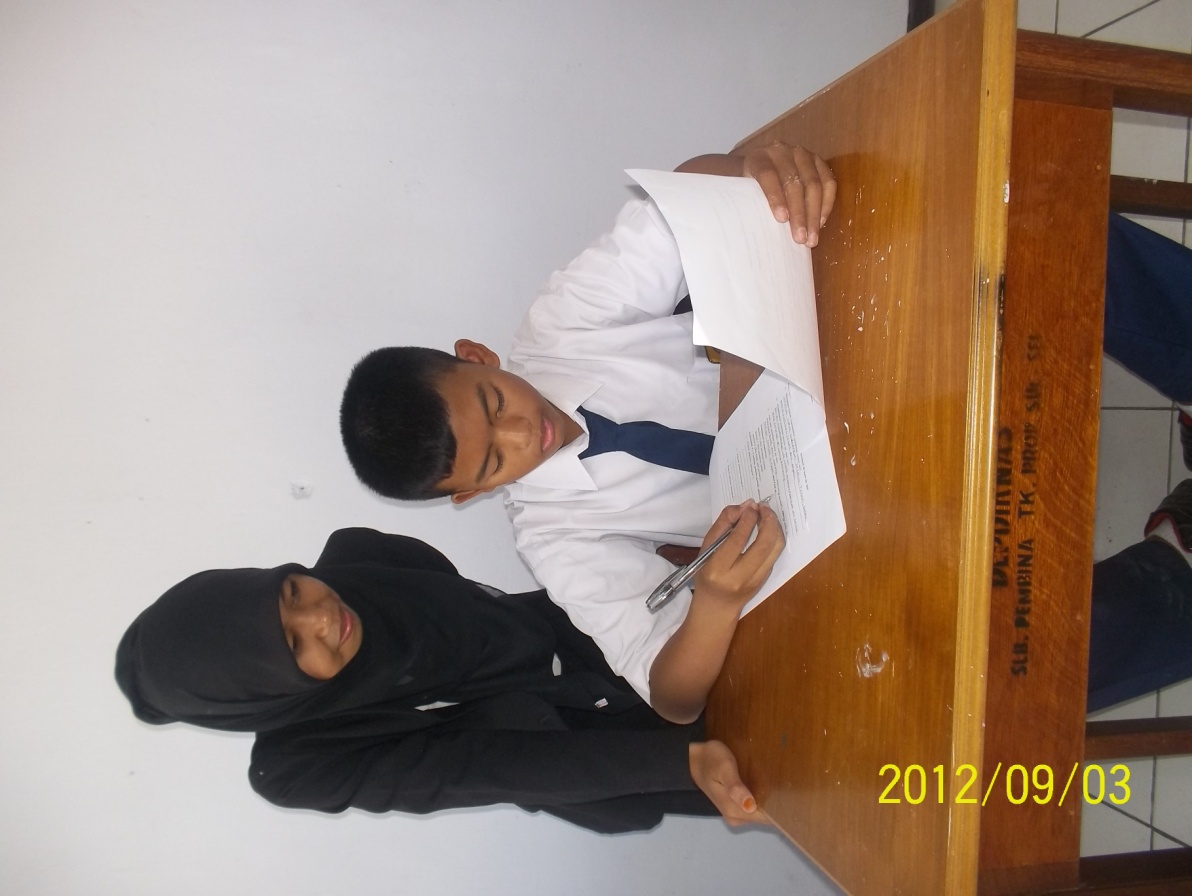 TPY saat proses belajar dengan teknik SkimmingDokumentasi Posttest Penelitian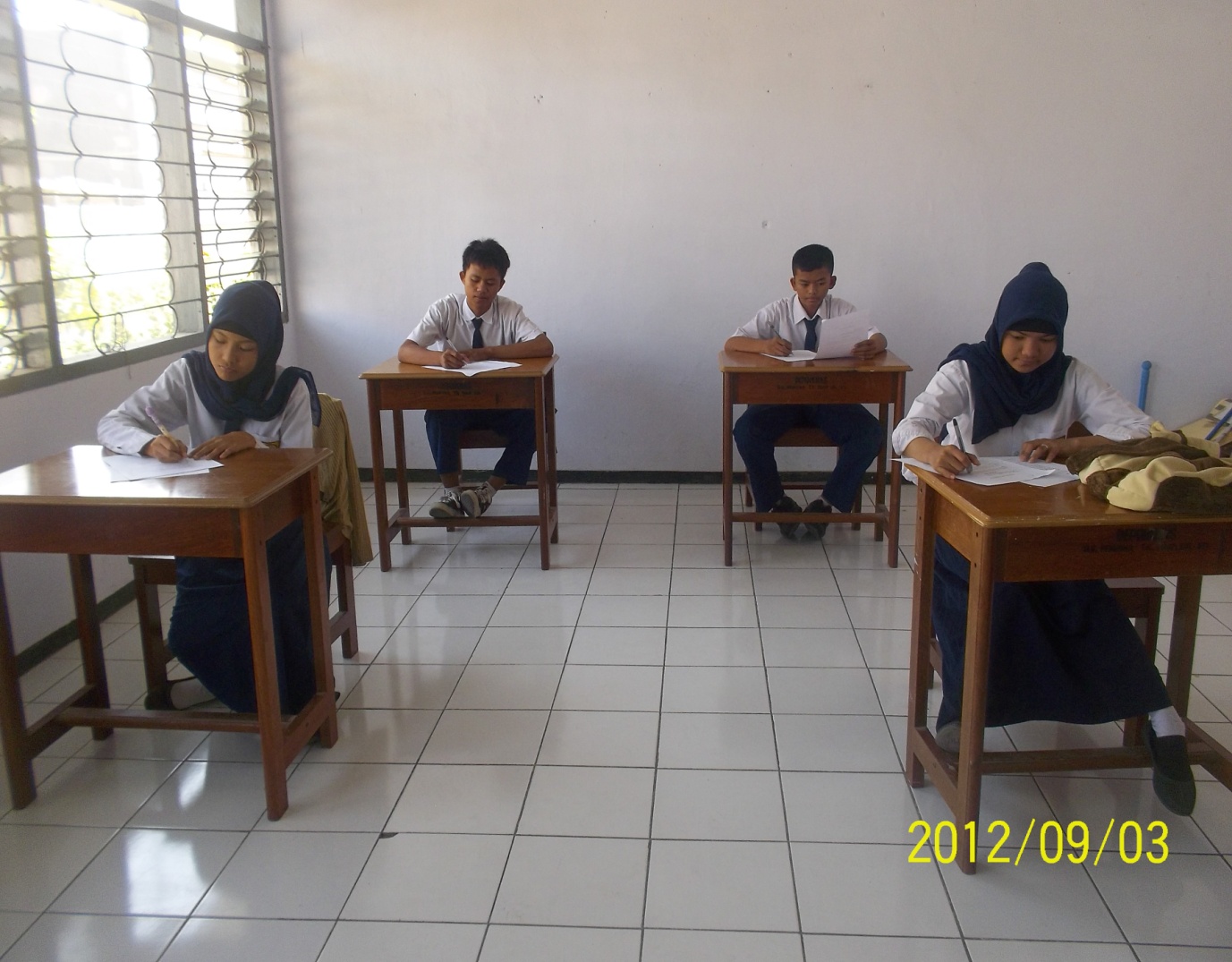 Kondisi Posttest penelitian